MAE & PADDY BUTLER FEISMAY8, 2015ARTS SUBMISSION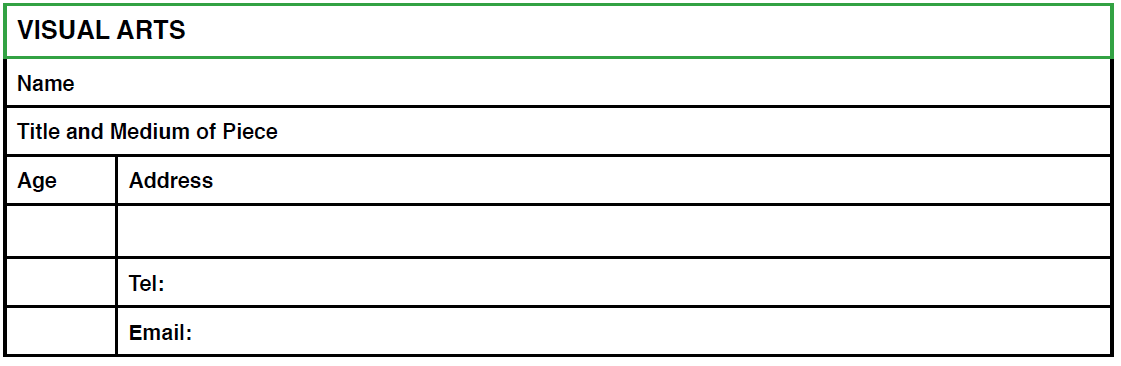 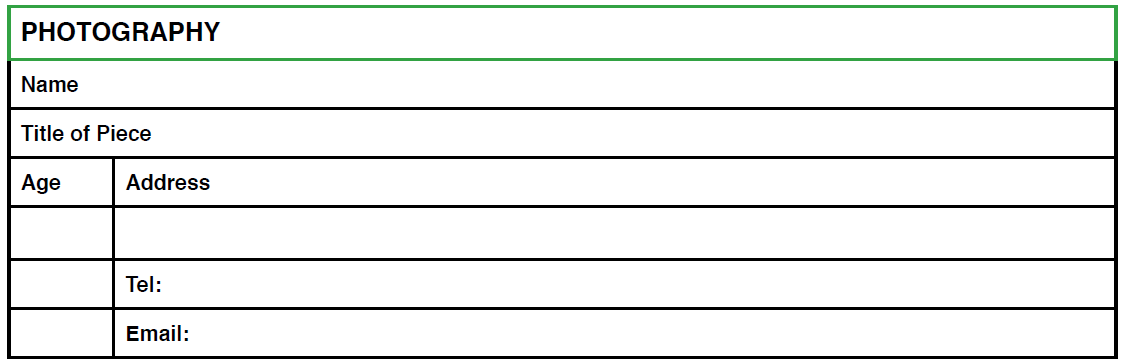 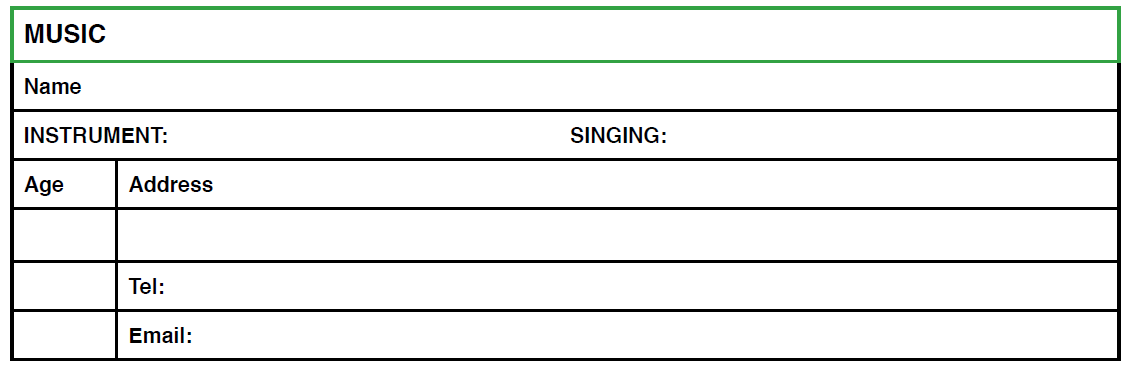 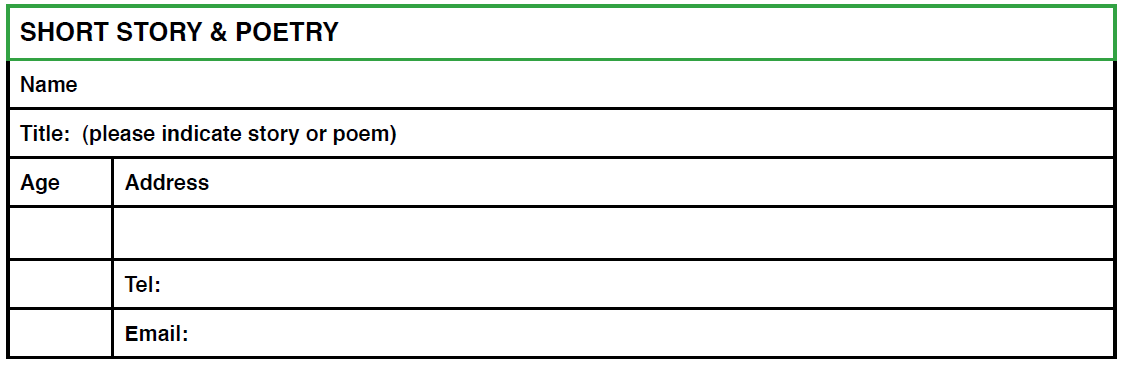 